インターネット安全・安心相談			警察庁よくある相談
・元交際相手から、以前プライベートで撮影された自分の裸の写真をネットにばらまくと脅されている。
・ウェブページ又は掲示板に、他人が見ても自分だと分かる形で私的な性的画像が掲載されている。

アドバイス
・性的な画像等を、その撮影対象者の同意なく、第三者が撮影対象者を特定できる方法で、インターネットの掲示板等に公表する行為は違法です。このような被害に遭ってしまったり、脅されたりした場合には、すぐに警察に相談してください。
・画像を掲載された場合、プロバイダや電子掲示板の管理者に削除依頼をすることができます。
・「私事性的画像記録の提供等による被害の防止に関する法律」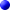 オークションで落札して代金を入金したが商品が届かず、相手と連絡が取れなくなったよくある相談
・インターネット・オークションで商品を落札し、代金を振り込んだが商品が送られてこない。相手にメールで連絡をしても返事がこなくなったがどうしたらよいか。
・インターネット・オークションで、落札者に商品を送ったが代金が振り込まれず、相手との連絡が途絶えてしまった。

予防のためのアドバイス
・インターネット・オークションを使った詐欺の被害が多く発生していますので、次のような点に気を付け被害に遭わないよう注意してください。

・入札する際には、出品者に商品の詳細や送付方法、支払方法などを納得がいくまで質問してください。誠意のない回答をするような出品者とは取引を控えた方が賢明です。
・取引相手の住所、氏名、連絡先（自宅の電話番号）等は必ず確認してください。
・オークション事業者が出品者の評価を提示している場合には、悪い評価の相手との取引を避けるなど、参考としてください。
・オークション事業者が口座等のブラックリストを提示している場合があるので、参考としてください。
・代金の支払方法には、料金着払などの安全性の高い方法を用いてください。
・エスクローサービス（商品と代金の同時決済サービス）の利用を検討してください。

被害に遭ったときには
商品が届かず、連絡が取れなくなった場合
・メール、電話（自宅の電話）、郵送等のあらゆる手段で督促してみてください。
・取引相手とやりとりしたメール、出品のオークションページ、代金振込みの控え等の証拠を保管しておいてください。

どうしても連絡が取れない場合
・オークション事業者に不審な取引として連絡してください。
・相手に対して期日を定めて債務履行を求める内容証明郵便を配達記録を付けて送達してください。

詐欺の疑いがある場合
・内容証明郵便が不受理又は宛先不明で戻ってきた場合など、詐欺等の疑いがある場合には警察に相談してください。
・オークション事業者が詐欺被害の保険制度を運用している場合がありますので、事業者に相談してください。
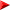 https://www.npa.go.jp/cybersafety/「警察庁インターネット安全・安心相談」より